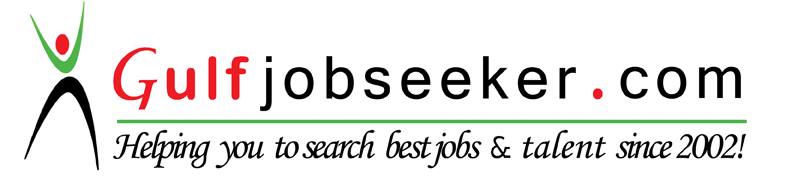 Contact HR Consultant for CV No: 302616E-mail: response@gulfjobseekers.comWebsite: http://www.gulfjobseeker.com/employer/cvdatabasepaid.php Personal SummaryI am an adaptable, enthusiastic and self-motivated individual currently looking for a career in an esteemed organization. I possess excellent communication skills and strong analytical skills combined with the ability to relate well to people at all levels. I have a clear, logical mind with a practical approach to problem solving and a drive to see things through to completion.I have completed my Primary and Secondary education at Good Shepherd Convent, Colombo 13, Sri Lanka and hold a degree in B.A. Corporate Economics. (Chennai, India) Academic QualificationGood Shepherd Convent – Colombo 13, Sri LankaOrdinary Level – 2005Advance Level – 2008Professional QualificationBachelor of Arts in Corporate Economics            	(Women's Christian College, Affiliated to University of Madras)Diploma in Information & Com Technology	(IDM, Sri Lanka) Certificate course in Computer studies               	(Singapore Informatics, Sri Lanka)Certificate in Human Resource Management	(Institute of Personnel Management, Sri Lanka) Work HistoryMarine Transport Services (Pvt.) Ltd	- 1 Year and 1 monthTrans cargo (Pvt) LTD			- 6 Months	Area of ExpertiseImports DocumentationExports DocumentationSea FreightAir FreightCustoms CoordinationBill of Lading & VesselGeneral SkillsCustomer Care Interpersonal skillCommunicationSoft skillsTeamworkProblem solvingTime managementAbility to work under pressureWork ExperienceCompany Name		: Transcargo (Pvt) Ltd, Sri Lanka. Period 		 	: 01 Nov 2015 to 04 May 2016	Designation		: Customer Service ExecutiveDepartment		: Imports & Exports  Company Name		: Marine Transport Services (Pvt) Ltd, Sri Lanka.Period			: 17 Sep 2014 to 28 Oct 2015Designation		: Management Trainee	Department		: Imports, Exports & MarketingDuties and ResponsibilitiesImportsData EntrySubmitting manual Manifest E-manifest (ASYCUDA)SLPA updatesFinalizing the chargesLocal and overseas mail correspondenceExportsData Entry (Bill of Lading)Sea freight, Air freight and Transshipment FinalizingOnline booking & BL submitting (SEA & AIR)Local and overseas mail correspondenceMarketingMail CorrespondenceGetting the best rates from the LinesFixing the rate with the consignee and proceeding the shipmentExtra-Curricular Activities Member of Rotary club and National Service Scheme in WCC, Chennai, India.Member of student Gospel band and College choir, and we have performed in several places in India.Member of Security and Discipline committee for the college cultural, India.Member of Tamil Literary Union in Good Shepherd Convent, Sri Lanka.I have done a group project in Tourism conducted by Good Shepherd Convent, and was placed second.Successfully completed a course at the Institute of Western Music & Speech both Theory and Practical from the initial stage to Grade 06. Prize Winner for Grade Two.I have completed the Foundation Level in Yoga.I certify the above information is correct and true. 